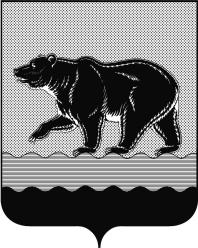 СЧЁТНАЯ ПАЛАТАГОРОДА НЕФТЕЮГАНСКА16 микрорайон, 23 дом, помещение 97, г. Нефтеюганск, 
Ханты-Мансийский автономный округ - Югра (Тюменская область), 628310  тел./факс (3463) 20-30-55, 20-30-63 E-mail: sp-ugansk@mail.ruwww.admugansk.ruЗаключение на проект изменений в муниципальную программу «Защита населения и территории от чрезвычайных ситуаций, обеспечение первичных мер пожарной безопасности в городе Нефтеюганске»Счётная палата города Нефтеюганска на основании статьи 157 Бюджетного кодекса Российской Федерации, Положения о Счётной палате города Нефтеюганска, утверждённого решением Думы города Нефтеюганска от 27.09.2011 № 115-V, рассмотрев проект изменений в муниципальную программу «Защита населения и территории от чрезвычайных ситуаций, обеспечение первичных мер пожарной безопасности в городе Нефтеюганске» (далее по тексту – проект изменений, муниципальная программа), сообщает следующее:1. При проведении экспертно-аналитического мероприятия учитывалось наличие экспертизы проекта изменений:1.1. Департамента финансов администрации города Нефтеюганска на предмет его соответствия бюджетному законодательству Российской Федерации и возможности финансового обеспечения её реализации из бюджета города Нефтеюганска.1.2. Департамента экономического развития администрации города Нефтеюганска на предмет соответствия:- муниципальной программы Порядку принятия решения о разработке муниципальных программ города Нефтеюганска, их формирования, утверждения и реализации, утверждённому постановлением администрации города Нефтеюганска от 18.04.2019 № 77-нп «О модельной муниципальной программе города Нефтеюганска, порядке принятия решения о разработке муниципальных программ города Нефтеюганска, их формирования, утверждения и реализации» (далее по тексту – Порядок от 18.04.2019 № 77-нп);- программных мероприятий целям муниципальной программы;- сроков её реализации задачам;- целевых показателей, характеризующих результаты реализации муниципальной программы, показателям экономической, бюджетной и социальной эффективности;- требованиям, установленным нормативными правовыми актами в сфере управления проектной деятельностью.2. Предоставленный проект изменений соответствует Порядку от 18.04.2019 № 77-нп.3. Проектом изменений планируется увеличить объём финансирования муниципальной программы за счёт средств местного бюджета на 4 174,912 тыс. рублей, в том числе по основным мероприятиям:3.1. «Снижение рисков и смягчение последствий чрезвычайных ситуаций природного и техногенного характера на территории города» подпрограммы 1 «Организация и обеспечение мероприятий по гражданской обороне, защите населения и территории города Нефтеюганска от чрезвычайных ситуаций» предусмотрен соисполнитель программы – департамент жилищно-коммунального хозяйства администрации города Нефтеюганска с объёмом финансирования  на 2021 год 2 485,732 тыс. рублей, в целях оснащения муниципального жилищного фонда, в котором проживают многодетные, малообеспеченные, социально-неадаптированные и маломобильные группы населения, ветераны Великой Отечественной войны средствами противопожарной защиты.  3.2. «Мероприятия по повышению уровня пожарной безопасности муниципальных учреждений города» увеличен объём финансирования на 1 689,180 рублей, из них:- соисполнителю департаменту градостроительства и земельных отношений администрации города Нефтеюганска увеличены расходы на 760,000 тыс. рублей (2021 год – 76,000 тыс. рублей, 2022-2030 – 684,000 тыс. рублей) на выполнение мероприятий по повышению уровня пожарной безопасности (обслуживание системы пожарной сигнализации) помещений  муниципального казённого учреждения «Управление капитального строительства»; - соисполнителю департаменту образования и молодёжной политики администрации города Нефтеюганска увеличить финансирование на 2021 год на 433,180 тыс. рублей в целях поставки оборудования адресной системы охранно-пожарной сигнализации для муниципального бюджетного образовательного учреждения «Средняя общеобразовательная школа № 7»;-  предусмотрен соисполнитель программы Дума города Нефтеюганска с объёмом финансирования в размере 496,000 тыс. рублей на период 2021-2030 годов, по 49,600 тыс. рублей на каждый год реализации программного мероприятия, в целях технического обслуживания охранно-пожарной сигнализации на объекте: г. Нефтеюганск, 16 микрорайон, 23 дом, помещение 97. 4. Финансовые показатели, содержащиеся в проекте изменений, соответствуют расчётам, предоставленным на экспертизу.По итогам проведения финансово-экономической экспертизы замечания и рекомендации отсутствуют, предлагаем направить проект изменений на утверждение.Председатель                                  						 С.А. ГичкинаИсполнитель:начальник инспекторского отдела № 1 Счётной палаты города НефтеюганскаПортнова Людмила Николаевна Тел. 8 (3463) 20-30-54Исх. СП-45-1 от 10.02.2021